СОВЕТ НАРОДНЫХ ДЕПУТАТОВ КРАСНОЛИПЬЕВСКОГО СЕЛЬСКОГО ПОСЕЛЕНИЯ РЕПЬЁВСКОГО МУНИЦИПАЛЬНОГО РАЙОНА ВОРОНЕЖСКОЙ ОБЛАСТИ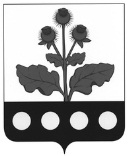 РЕШЕНИЕ«01» марта 2023 г. № 62        с. КраснолипьеВ соответствии со статьей 14 Федерального закона от 06.10.2003 № 131 – ФЗ «Об общих принципах организации местного самоуправления в Российской Федерации», статьей 7 Устава Краснолипьевского сельского поселения, во исполнение приказа департамента жилищно-коммунального хозяйства и энергетики Воронежской области от 30.06.2017 №141 «Об утверждении Порядка сбора твердых коммунальных отходов ( в том числе их раздельного сбора) на территории Воронежской области» Совет народных депутатов Краснолипьевского сельского поселения Репьёвского муниципального района Воронежской области р е ш и л:1. Внести в решение Совета народных депутатов Краснолипьевского сельского поселения от 28.05.2012 г. № 80 «Об утверждении Правил благоустройства Краснолипьевского сельского поселения» (далее – Решение) следующие изменения:1.1. По тексту Правил благоустройства Краснолипьевского сельского поселения (далее - Правила), утвержденных Решением, слово «бытовых» заменить словом «коммунальных».1.2. По тексту Правил, утвержденных Решением, слово «ТБО» заменить словом «ТКО»;1.3. Пункт 4.4. части 4 раздела 3 главы II Правил, утвержденных Решением, дополнить предложениями следующего содержания «Рекомендуется устанавливать контейнеры одного типа (металлические либо пластиковые) в зависимости от типа специализированной техники, используемой для вывоза ТКО. На площадках устанавливаются информационные таблички размером 60х40, 50х27, 60х40 +/-5 см от размера табличек.»;1.4. Пункт 4.7. раздела 3 главы II Правил, утвержденных Решением, дополнить подпунктом «в» следующего содержания:«в) не допускается складирование на площадках для складирования КГО отходов, образующихся в процессе содержания зеленых насаждений (ветки, листва, древесные остатки) строительства и капитального ремонта объектов.».2. Настоящее решение вступает в силу со дня его официального обнародования.3. Контроль за исполнением настоящего решения оставляю за собой.Глава сельского поселения                                                        Т.И. ЕрёминаО внесении изменения в решение Совета народных депутатов Краснолипьевского сельского поселения Репьёвского муниципального района Воронежской области от 28.05.2012 г. № 80 «Об утверждении Правил благоустройства Краснолипьевского сельского поселения»